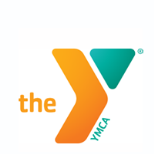 I understand that I must be present a valid membership card, photo ID and check in at the Member Service Desk upon my arrival.I understand that my reciprocal membership will terminate on the same day I terminate my membership at my home YMCA.YMCA reciprocal members may use all areas of our facility. All children 17 and under may use the facility following our age specific policies and must be signed in to the facility by an adult 19 and over.Children ages 13 and over may be in the building without an adult.Children ages 12 and under must be accompanied by an individual in 9th grade or older at all times unless participating in an organized program or in child watch.In consideration of this application being accepted, I assume all risk associated with participation at the YMCA or in YMCA programs. I agree to seek instruction in the correct use of YMCA equipment and I agree to adhere to the rules and policies of the Waynesboro Area YMCA.The Waynesboro Area YMCA reserves the right to reject or cancel any membership. We take very seriously the safety and wellbeing of our members and participants.  Registered and/or convicted sex offenders are not allowed employment, membership, participation in programs or to loiter on YMCA property.  The YMCA performs frequent sex offender checks against the National Sex Offender List. Members agree as a condition of membership to comply with the rules and regulations of the YMCA in regards to the check.I give permission to the Waynesboro Area YMCA to create, have and use photographs, slides, and videotapes containing my image for its record keeping or marketing/public relations program.Should my program payment not be honored by my Bank or Credit Union, for any reason, I realize that I am still responsible for the payment, plus a $25.00 service charge applied by the YMCA. This in addition to any service fee charged by my Bank or Credit Union. I further agree that if any such check be dishonored, whether with or without cause, whether intentionally or inadvertently, the YMCA shall be under no liability whatsoever even though such dishonor results in the forfeiture of membership and program privileges.I further agree that the rights of the YMCA shall be protected, with respect to the automatic monthly payment and the YMCA’s rights shall remain the same as if the draft were a check drawn by me and personally signed by me.The majority of our classes are drop-in. Reciprocal members wishing to register for a fee-based class or program, may do so at the non-member rate when available.Visit our website www.waynesboroymca.org for a complete list of our policies, program information and class schedules.I have read and agree to all of the teams and conditions outlined above.Name:______________________________________________________________	Home YMCA:___________________________________________________________________Other active members on the membership:_________________________________________________________________________________________________________Signature:____________________________________________________________	Date:_____________________________________________________________________________Emergency contact name/number:_____________________________________________________________________________________________________________________Staff:____________